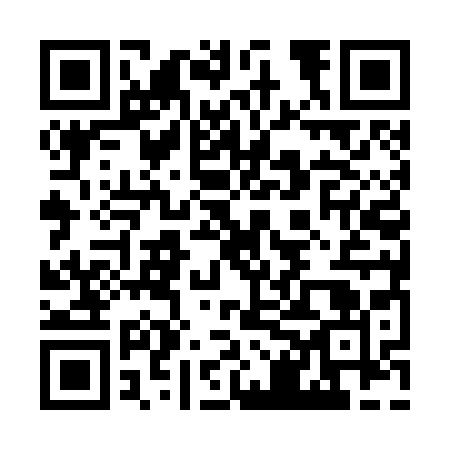 Ramadan times for Crawford Fork, Alabama, USAMon 11 Mar 2024 - Wed 10 Apr 2024High Latitude Method: Angle Based RulePrayer Calculation Method: Islamic Society of North AmericaAsar Calculation Method: ShafiPrayer times provided by https://www.salahtimes.comDateDayFajrSuhurSunriseDhuhrAsrIftarMaghribIsha11Mon5:595:597:071:024:256:586:588:0512Tue5:585:587:061:024:256:586:588:0613Wed5:575:577:041:014:256:596:598:0714Thu5:565:567:031:014:267:007:008:0715Fri5:545:547:021:014:267:017:018:0816Sat5:535:537:001:014:267:017:018:0917Sun5:525:526:591:004:267:027:028:1018Mon5:505:506:581:004:277:037:038:1119Tue5:495:496:571:004:277:047:048:1120Wed5:475:476:5512:594:277:047:048:1221Thu5:465:466:5412:594:277:057:058:1322Fri5:455:456:5312:594:277:067:068:1423Sat5:435:436:5112:594:287:067:068:1424Sun5:425:426:5012:584:287:077:078:1525Mon5:415:416:4912:584:287:087:088:1626Tue5:395:396:4712:584:287:097:098:1727Wed5:385:386:4612:574:287:097:098:1828Thu5:365:366:4512:574:287:107:108:1829Fri5:355:356:4312:574:297:117:118:1930Sat5:345:346:4212:564:297:117:118:2031Sun5:325:326:4112:564:297:127:128:211Mon5:315:316:3912:564:297:137:138:222Tue5:295:296:3812:564:297:147:148:223Wed5:285:286:3712:554:297:147:148:234Thu5:265:266:3612:554:297:157:158:245Fri5:255:256:3412:554:297:167:168:256Sat5:245:246:3312:544:297:167:168:267Sun5:225:226:3212:544:297:177:178:278Mon5:215:216:3012:544:307:187:188:289Tue5:195:196:2912:544:307:187:188:2810Wed5:185:186:2812:534:307:197:198:29